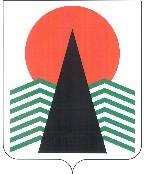 АДМИНИСТРАЦИЯ  НЕФТЕЮГАНСКОГО РАЙОНАпостановлениег.НефтеюганскО внесении изменений в постановление администрации Нефтеюганского района 
от 21.02.2022 № 217-па «Об утверждении документации по планировке межселенной территории для размещения объекта: «Линейные коммуникации для кустовой площадки № 89 Омбинского месторождения»На основании заявления общества с ограниченной ответственностью  
«РН-Юганскнефтегаз»» от 03.03.2022 № 03/06-03-2025 п о с т а н о в л я ю:Внести в постановление администрации Нефтеюганского района 
от 21.02.2022 № 217-па «Об утверждении документации по планировке межселенной территории для размещения объекта: «Линейные коммуникации для кустовой площадки № 89 Омбинского месторождения» следующие изменения: 1.1. В заголовке постановления цифру «№ 89» заменить  цифрой «№ 89»;1.2. В преамбуле цифру «№ 89» заменить цифрой «№ 89»;1.3. В пункте 1 цифру «№ 89» заменить цифрой «№ 89»;1.4. В пункте 2 цифру «№ 89» заменить цифрой «№ 89».Настоящее постановление подлежит опубликованию в газете «Югорское обозрение» и размещению на официальном сайте органов местного самоуправления Нефтеюганского района.Контроль за выполнением постановления возложить на заместителя главы Нефтеюганского района Бородкину О.В.Глава района							 А.А.Бочко16.05.2022№ 854-па№ 854-па